Application to be considered for a rank review_______________________________________	__    _________________________________________Full Name					        Division/School/Department_______________________________________          Tenure                    EE                  RTACurrent Rank and Academic TitleDate of first full-time faculty appointment at TNS:       ____________Most recent review: ____________________Year received Tenure or Extended Employment (if applicable):	___________Reason for request (including time elapsed since most recent review and brief description of research/scholarship/creative practice; teaching; and service done since that time):____________________________________________________________________________________________________________________________________________________________________________________________________________________________________________________________________________________________________________________________________________________Applicant is required to attach a current copy of his/her CV to application.CV attached:    YES               _______________________________________________                     ___________(Applicant’s Signature)						          (Date)                       Divisional Action on Application: Comments of Dean/Designee/Chairperson: _____________________________________________________________________________________ ____________________________________________________________________________________________________________________________________________________________________________________________________________________________________________________________________________________________________________________________________________________Consideration for Rank Review Approved:    YES    NO           _______________________________________________  		___________(Signature of Dean/Designee/Chairperson)				(Date)_______________________________________________  		___________(Signature of Executive Dean)						(Date)PROVOST OFFICE ACTION ON APPLICATION: Approved to consider          Not Approved to consider  	 Conditionally Approved to considerComments:  ___________________________________________________________________________________________________________________________________________________________________________________________________________________________________________________________________________________________________________                             __________(Signature of PO/Designee)					            (Date)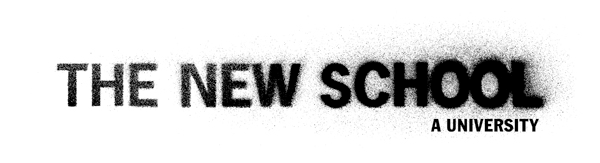 